CTS1132 Lab 9.1Windows BackupItems neededWindows 7 with a user that is a member of the Administrators group and enough unallocated space to backup Windows 7 libraries.Instructions for K10Start Virtual Box and login to CTS1327Win7_01 as Student01.From the unallocated space, create a simple volume formatted NTFS.Backup the folders for Student01 to the new volume.Make sure the Backup will run every Friday at 11PM and take a screen shot of the “Set up backup” window where you set the backup schedule and save as LastnameLab8_1.png.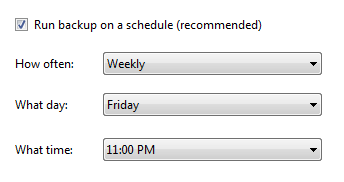 Close Backup and Restore.Browse to Student01’s folders and delete all but the Desktop folder and take a screen shot and save as LastnameLab8_2.png. See below.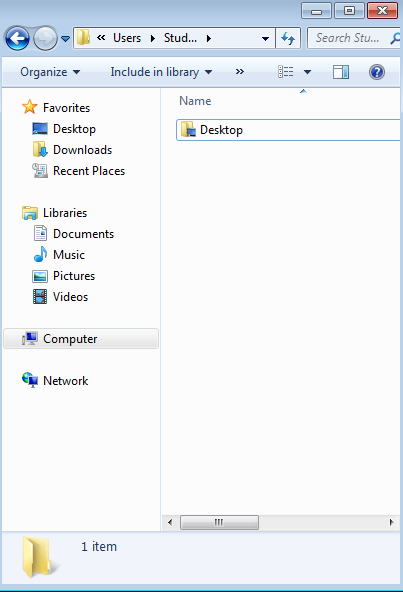 Restore all of Student01’s folders from backup and take a screenshot and save as LastnameLab8_3.png. See below.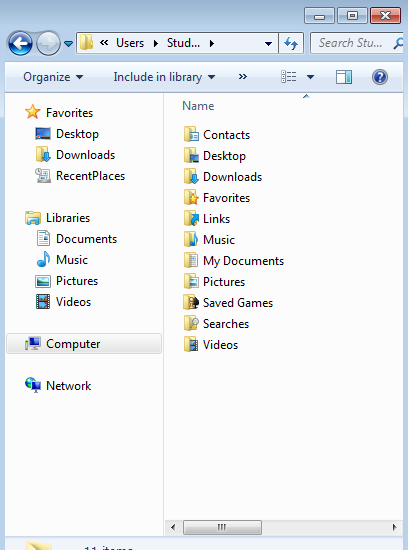 Upload the screenshots to Angel. 